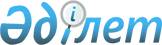 "Солтүстік Қазақстан облысының су объектілерінде және су шаруашылығы үймереттерінде көпшіліктің демалуына, туризмге және спортқа арналған орындарды белгілеу туралы" Солтүстік Қазақстан облысы әкімдігінің 2011 жылғы 12 сәуірдегі № 99 қаулысына өзгеріс енгізу туралыСолтүстік Қазақстан облысы әкімдігінің 2016 жылғы 4 шілдедегі № 255 қаулысы. Солтүстік Қазақстан облысының Әділет департаментінде 2016 жылғы 21 шілдеде № 3839 болып тіркелді      "Құқықтық актілер туралы" Қазақстан Республикасының 2016 жылғы 06 сәуірдегі Заңының 26-бабына сәйкес Солтүстік Қазақстан облысының әкімдігі ҚАУЛЫ ЕТЕДІ:

      1. "Солтүстік Қазақстан облысының су объектілерінде және су шаруашылығы үймереттерінде көпшіліктің демалуына, туризмге және спортқа арналған орындарды белгілеу туралы" Солтүстік Қазақстан облысы әкімдігінің 2011 жылғы 12 сәуірдегі №99 қаулысына (2011 жылғы 28 мамырда "Северный Казахстан" газетінде жарияланды, Нормативтік құқықтық актілерді мемлекеттік тіркеу тізілімінде № 1780 болып тіркелді) мына өзгеріс енгізілсін: 

      көрсетілген қаулының қосымшасы осы қаулының қосымшасына сәйкес жаңа редакцияда жазылсын. 

      2. Осы қаулының орындалуын бақылау "Солтүстік Қазақстан облысының табиғи ресурстар және табиғат пайдалануды реттеу басқармасы" мемлекеттік мекемесіне жүктелсін.

      3. Осы қаулы алғашқы ресми жарияланған күнінен кейін күнтізбелік он күн өткен соң қолданысқа енгізіледі және 2016 жылғы 15 маусымда туындаған құқықтық қатынастарға таралады. 

 Солтүстік Қазақстан облысының су объектілерінде және су шаруашылығы үймереттерінде көпшіліктің демалуына, туризмге және спортқа арналған орындар
					© 2012. Қазақстан Республикасы Әділет министрлігінің «Қазақстан Республикасының Заңнама және құқықтық ақпарат институты» ШЖҚ РМК
				
      Солтүстік Қазақстан 
облысының әкімі

Е. Сұлтанов

      "КЕЛІСІЛДІ" 
Қазақстан Республикасы 
Энергетика министрлігі 
Мұнай-газ кешеніндегі 
экологиялық реттеу, бақылау 
және мемлекеттік инспекция
комитетінің Солтүстік Қазақстан
облысы бойынша экология
департаменті басшысының 
міндетін уақытша атқарушы
2016 жылғы 04 шілде

Ә. Бекмұхаметов

      "Су ресурстарын пайдалануды
реттеу және қорғау жөніндегі 
Есіл бассейндік инспекциясы" 
республикалық мемлекеттік
мекемесінің Су ресурстарын 
кешенді пайдалану жөніндегі 
Солтүстік Қазақстан аумақтық 
бөлімінің басшысы
2016 жылғы 04 шілде

А. Қожанов

      Қазақстан Республикасы 
Ұлттық экономика министрлігі 
Тұтынушылардың құқықтарын
қорғау комитеті 
Солтүстік Қазақстан облысы 
тұтынушылардың құқықтарын
қорғау департаментінің басшысы
2016 жылғы 04 шілде

М. Жексембин
Солтүстік Қазақстан облысы әкімдігінің 2016 жылғы 04 шілдедегі № 255 қаулысына қосымшаСолтүстік Қазақстан облысы әкімдігінің 2011 жылғы 12 сәуірдегі № 99 қаулысына қосымшаР/с

№ 

Су объектісінің атауы

Халық жаппай демалатын орын

Ауылдық округ, жақын жердегі елді мекен

Петропавл қаласы

Петропавл қаласы

Петропавл қаласы

Петропавл қаласы

1

Есіл өзені

азаматтардың жаппай демалуына пайдаланылатын су объектісінің бөлігі (қалалық жағажай) 

Петропавл қаласы шегінде

2

Пестрое көлі

азаматтардың жаппай демалуына пайдаланылатын су объектісінің бөлігі

Петропавл қаласы шегінде

Айыртау ауданы

Айыртау ауданы

Айыртау ауданы

Айыртау ауданы

1

Имантау көлі

 "Имантау" демалыс базасының жағажайы

Имантау, Имантау ауылы

2

Имантау көлі

 "Солнечный ВИП" жауапкершілігі шектеулі серіктестігі демалыс базасының жағажайы

Арықбалық, Арықбалық ауылы

3

Имантау көлі

"Акбар" туристік кешенінің жағажайы

Арықбалық, Арықбалық ауылы

4

Имантау көлі

"Қарлығаш" балаларды сауықтыру орталығының жағажайы

Имантау, Имантау ауылы

5

Имантау көлі

 "Аршалы" демалыс базасының жағажайы

Имантау, Имантау ауылы

6

Имантау көлі

 "Имантау маржаны" демалыс базасының жағажайы

Арықбалық, Арықбалық ауылы

7

Имантау көлі

жеке кәсіпкер "Адамова" демалыс базасының жағажайы

Имантау, Имантау ауылы

8

Имантау көлі

"Боровушка" демалыс базасының жағажайы

Имантау, Имантау ауылы

9

Шалқар көлі

 "Сабина" демалыс базасының жағажайы

Лобанов, Шалқар ауылы

10

Шалқар көлі

 "Тынықайлақ" демалыс базасының жағажайы

Лобанов, Шалқар ауылы

11

Шалқар көлі

 "Қара лагуна" демалыс базасының жағажайы

Жетікөл, Айыртау ауылы

12

Шалқар көлі

"Кенші" демалыс базасының жағажайы

Лобанов, Шалқар ауылы

13

Шалқар көлі

"Ұлан" демалыс базасының жағажайы

Лобанов, Шалқар ауылы

14

Шалқар көлі

 "Шалқар" демалыс базасының жағажайы

Лобанов, Шалқар ауылы

15

Шалқар көлі

"Шалқар су" шипа жайының жағажайы

Жетікөл, Айыртау ауылы

16

Шалқар көлі

 "Бұлақтар" демалыс үйінің жағажайы

Лобанов, Шалқар ауылы

17

Шалқар көлі

су объектісінің "Қазақстандық зағиптар қоғамы" қоғамдық бірлестігінің аумағына іргелес бөлігі

Лобанов, Шалқар ауылы

18

Шалқар көлі

жеке кәсіпкер "Қазкеновтің" "Бастау" демалыс базасының жағажайы

Жетікөл, Айыртау ауылы

19

Шалқар көлі

 "ARDI" жауапкершілігі шектеулі серіктестігі демалыс базасының жағажайы

Жетікөл, Айыртау ауылы

20

Шалқар көлі

 "Ардагер" демалыс базасының жағажайы

Володар, Айыртау ауылы

21

Шалқар көлі

 "Турпан" демалыс базасының жағажайы

Володар, Айыртау ауылы

22

Шалқар көлі

 "Маржан" демалыс базасының жағажайы

Володар, Айыртау ауылы

23

Шалқар көлі

жеке кәсіпкер "Б.Т. Сүлейменованың" "Балықшы үйі" демалыс базасының жағажайы

Лобанов, Шалқар ауылы

24

Шалқар көлі

жеке кәсіпкер "Байтенова" демалыс базасының жағажайы 

Володар, Айыртау ауылы

25

Шалқар көлі

жеке кәсіпкер "Арлан" демалыс базасының жағажайы

Володар, Айыртау ауылы

26

Шалқар көлі

"Сүйін", "Дәстүр" демалыс базасының жағажайы

Володар, Айыртау ауылы

27

Шалқар көлі

жеке кәсіпкер "Махметов" демалыс базасының жағажайы

Володар, Айыртау ауылы

28

Шалқар көлі

жеке кәсіпкер "Орликов" демалыс базасының жағажайы

Володар, Айыртау ауылы

29

Шалқар көлі

жеке кәсіпкер "Сағитов" демалыс базасының жағажайы

Володар, Айыртау ауылы

30

Шалқар көлі

 "Намыс" жауапкершілігі шектеулі серіктестігі демалыс базасының жағажайы

Володар, Айыртау ауылы

31

Шалқар көлі

 "Елікті Holidays" жауапкершілігі шектеулі серіктестігі демалыс базасының жағажайы

Володар, Айыртау ауылы

32

Белое көлі

жеке кәсіпкер "Абилова А.Н." демалыс базасының жағажайы

Лобанов, Шалқар ауылы

33

Айыртавчик көлі

 "Сұңқар" балаларды сауықтыру орталығының жағажайы

Лобанов, Шалқар ауылы

34

Айыртавчик көлі

 "Шағала" балаларды сауықтыру орталығының жағажайы

Лобанов, Шалқар ауылы

35

Айыртавчик көлі

 "Салтанат" балаларды сауықтыру орталығының жағажайы

Лобанов, Шалқар ауылы

36

Айыртавчик көлі

 "Шапағат" балаларды сауықтыру орталығының жағажайы

Лобанов, Шалқар ауылы

Ғабит Мүсірепов атындағы ауданы

Ғабит Мүсірепов атындағы ауданы

Ғабит Мүсірепов атындағы ауданы

Ғабит Мүсірепов атындағы ауданы

1

Есіл өзені

 "Пески" су объектісінің азаматтардың жаппай демалуына пайдаланылатын бөлігі

Нежинка, Ефимовка ауылы

2

Есіл өзені

 "Станциялық" су объектісінің азаматтардың жаппай демалуына пайдаланылатын бөлігі

Новоишим, Новоишим ауылы

Есіл ауданы

Есіл ауданы

Есіл ауданы

Есіл ауданы

1

Үлкен Тараңғұл көлі

жеке кәсіпкер "Дмитриев Д.М." "Қарағайлы орман" демалыс базасының жағажайы 

Корнеевка, Корнеевка ауылы

Қызылжар ауданы

Қызылжар ауданы

Қызылжар ауданы

Қызылжар ауданы

1

Есіл өзені

"Балауса" Ә.Досмұхамбетов ат. дарынды балаларға арналған мектеп-интернаттың жазғы сауықтыру лагерінің жағажайы 

Қызылжар, Ивановка ауылы

2

Лебяжье көлі

су объектісінің жеке кәсіпкер "Чепурной К.Л." азаматтардың бұқаралық демалуына пайдаланатын бөлігі

Вагулино, Вагулино ауылы; Соколов, Соколовка ауылы

3

Есіл өзені

су объектісінің "Абакшино" демалыс аймағына іргелес бөлігі

Вагулин, Вагулино ауылы

4

Каменное көлі

су объектісінің "Абакшино" демалыс аймағына іргелес бөлігі

Вагулин, Желяково ауылы

5

Соленое көлі

су объектісінің жеке кәсіпкер "Пантелеев А.А." азаматтардың бұқаралық демалуына пайдаланатын бөлігі

Лесной, Пресновка ауылы

6

Есіл өзені

су объектісінің "Достар" жауапкершілігі шектеулі серіктестігының "Аял" демалыс базасына жақын жердегі бөлігі

Қызылжар, Новокаменка ауылы

Мамлют ауданы

Мамлют ауданы

Мамлют ауданы

Мамлют ауданы

1

 "Песчаное" көлі

жағажай

Воскре-сеновка, Воскресенов-ка ауылы

Уәлиханов ауданы

Уәлиханов ауданы

Уәлиханов ауданы

Уәлиханов ауданы

1

Сілеті өзені

жағажай

Қайрат, Қайрат ауылы

2

Сілеті өзені

жағажай

Қулыкөл, Қулыкөл ауылы

Шал ақына ауданы

Шал ақына ауданы

Шал ақына ауданы

Шал ақына ауданы

1

Сергеевка су қоймасы

су қоймасының Қаратал елді мекені мен Сергеевка қаласының шегіндегі оң жағы (қалалық жағажай)

Аютас, Қаратал ауылы, Сергеевка қаласы

